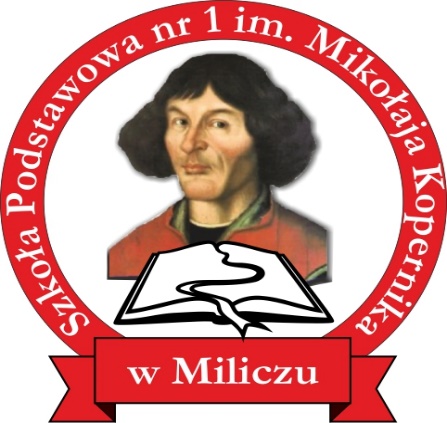 Załącznik nr 1Karta zapisu dziecka do klasy pierwszej 
na rok szkolny 2021/2022Proszę o przyjęcie mojego dziecka do klasy pierwszej Szkoły Podstawowej nr 1 im. Mikołaja Kopernika w MiliczuRodzic (prawny opiekun) osobiście zapisuje dziecko w sekretariacie szkoły w godzinach 8.00 – 14.00 od poniedziałku do piątku, składając kartę zgłoszenia dziecka do szkoły  w terminie do 12 marca br.Karta dostępna jest w sekretariacie szkoły lub na stronie internetowej szkoły sp1milcz.pl w zakładce Rekrutacja.INFORMACJE O DZIECKU  (należy wypełnić czytelnie pismem drukowanym)Nazwisko ……………………………………………………………………………….Pierwsze imię ……………………………. Drugie imię………………………………..PESEL   ………………………………….. Data urodzenia……………………………Miejsce urodzenia …………………………… woj…………………………………….Adres zamieszkaniaAdres zameldowania (jeśli jest inny niż adres zamieszkania)INFORMACJE O RODZICACH/ PRAWNYCH OPIEKUNACHDane dotyczące matki/prawnego opiekunaDane dotyczące ojca/prawnego opiekunaDziecko (należy podkreślić właściwie)z obwodu szkoły Podstawowej nr 1 w Miliczuspoza obwodu Szkoły Podstawowej nr 1 w MiliczuJa niżej podpisany oświadczam pod odpowiedzialnością karną, że dane przedłożone w niniejszym dokumencie są prawdziwe.Znane mi są przepisy Kodeksu karnego art. 233 § 1 i 2 Kk o odpowiedzialności za podanie nieprawdziwych, niezgodnych z rzeczywistością danych.…………………………                                                      ……………………………………  (miejscowość i data)                                                                ( podpis rodzica / opiekuna )DODATKOWE WAŻNE INFORMACJE O DZIECKU (należy podkreślić wybraną odpowiedź)Czy dziecko uczęszczało do oddziału zerowego/ do przedszkola ( 5-latki)                                                                                                                       TAK	 NIEPrzedszkole  ………………………………………w …………………………………( w przypadku placówki spoza Milicza dokładny adres przedszkola)Czy dziecko będzie uczęszczać na lekcje religii w szkole? 			  TAK	 NIECzy dziecko będzie korzystać ze świetlicy szkolnej?			  TAK	 NIECzy dziecko będzie jadło obiad w formie cateringu?                                    TAK   NIE               Czy dziecko będzie korzystało z zajęć na basenie?                                       TAK   NIEJakiego języka obcego chcieliby Państwo, aby uczyło się Wasze dziecko ( proszę zaznaczyć jeden )język angielskijęzyk niemieckiJakimi zajęciami dodatkowymi rozwijającymi zainteresowania i zdolności zainteresowałoby się Państwa dziecko? nauką drugiego języka obcego ( jakiego?) ………………………………….. teatralnymimanualnymi,  plastyczno- dekoratorskimilogicznymi typu łamigłówki matematyczne, szachy , scrabblekomputerowymi np. animacja i grafika komputerowa. programowanie  zajęcia sportowe tanecznymi, muzycznymi przyrodniczymi ( eksperymenty i badania)Czy dziecko ma wadę wymowy, wzroku, słuchu? ( jeśli tak, czy jest ona korygowana) ………………………………………………………………………………………………………………………………………………………………………………………………………………………………………………………………………………Czy dziecko cierpi na jakąś dolegliwość zdrowotną, o której powinien wiedzieć wychowawca?                         ………………………………………………………………………………………………………………………………………………………………………………………………………………………………………………………………………………Czy dziecko posiada opinię poradni psychologiczno – pedagogicznej? Jeżeli tak, to której?………………………………………………………………………………………………………………………………………………………………………………………………………………………………………………………………………………Czy dziecko posiada orzeczenie o potrzebie kształcenia specjalnego? (jeśli tak, to jakie):……………………………………………………………………………………………………………………………………….………………………………………………………………………………………………………………………………………Inne szczególne potrzeby dziecka/ Uwagi:…………………………………………………………………………………………………………………………………………………………………………………….…………………………………………………………………………………………Informuję, że będę składał/a podanie również do innej szkoły            TAK   NIEPouczenie Dane osobowe zawarte w niniejszym wniosku oraz w załącznikach do wniosku będą wykorzystywane wyłącznie dla potrzeb związanych z postępowaniem rekrutacyjnym, prowadzonym na podstawie ustawy z dnia 7 września 1991r. o systemie oświaty (DZ. U. z 1018r. poz. 1457 ze zm.)Administratorem danych osobowych zawartych we wniosku oraz załącznikach do wniosku jest Dyrektor szkoły podstawowej, do której zgłoszenie zostało złożone.Oświadczenie wnioskodawcyOświadczam, że jestem świadomy odpowiedzialności karnej za złożenie fałszywego oświadczenia. Oświadczam, iż zostałam/em zapoznana/ny z klauzulą informacyjną dla potrzeb rekrutacji w Szkole Podstawowej nr 1 im. M. Kopernika w Miliczu dostępnej w siedzibie administratora, na tablicy informacyjnej oraz na stronie internetowej.…………………………………………….		………………………………………..czytelny podpis matki		                                                  czytelny podpis ojca /prawnego opiekuna/			                                      /prawnego opiekuna/Data …………………….MiejscowośćUlica, nr domu,  nr  mieszkaniaKod pocztowyWojewództwoPowiatGminaMiejscowośćUlica, nr domu,  nr  mieszkaniaKod pocztowyWojewództwoPowiatGminaImięNazwiskoMiejscowość, kod pocztowyUlica, nr domu,  nr  mieszkaniaTelefon komórkowyE-mailImięNazwiskoMiejscowość, kod pocztowyUlica, nr domu,  nr  mieszkaniaTelefon komórkowyE-mail